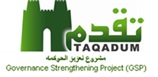 الاستمارة القياسية لتبسيط الاجراءاتأرسم خارطة العمليات المبسطة:التوقيتات(اختياري)الاجراءات المبسطة  لتقديم الخدمة للمستفيد    اسبوعيامرتان يوميا1-تمت اضافة صندوق الشكاوى كوسيلة مهمة لانجاز شكاوى المواطنين حيث يتم فتح الصندوق اسبوعيا مرة واحدة كونها تحوي على شكاوي غير مستعجلة 2-رفع تقارير الشكاوى مرتين يوميا الى مدير التفتيش.فتح صناديق الشكاوى اسبوعيا ويكلف بذلك مسؤولي وحدات المتابعة في المستشفيات والقطاعات ورفع الشكاوى المتحصلة الى شعبة الخط الساخن. وتكون متابعة صناديق الشكاوى تتم مرة كل اسبوع لكونها عادة لا تكون شكاوى شخصية او ملحة وانما تتضمن في الغالب مقترحات فلا تكون مستعجلة.